Детали и элементы управления видеокамеры (SONY 4-264-740-62)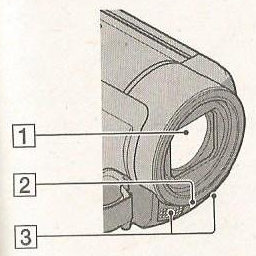 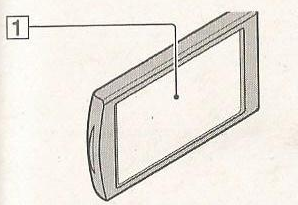 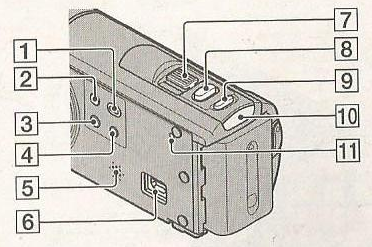 